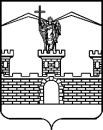 АДМИНИСТРАЦИЯ ЛАБИНСКОГО ГОРОДСКОГО ПОСЕЛЕНИЯЛАБИНСКОГО РАЙОНАП О С Т А Н О В Л Е Н И Еот 23.08.2017											     № 1092г.ЛабинскОб утверждении перечня муниципального имущества Лабинского городского поселения Лабинского района, свободного от прав третьих лиц (за исключением имущественных прав субъектов малого и среднего предпринимательства), предназначенного для передачи во владение и (или) в пользование субъектам малого и среднего предпринимательства и организациям, образующим инфраструктуру поддержки субъектов малого и среднего предпринимательстваВ целях реализации государственной политики в области развития малого и среднего предпринимательства в Краснодарском крае, в соответствии со   статьей 18 Федерального закона от 24 июля 2007 года № 209-ФЗ «О развитии малого и среднего предпринимательства в Российской Федерации»,                          на основании Федерального закона от 22 июля 2008 года № 159-ФЗ                       «Об особенностях отчуждения недвижимого имущества, находящегося в государственной собственности субъектов Российской Федерации или в муниципальной собственности и арендуемого субъектами малого  и среднего предпринимательства и о внесении изменений в отдельные законодательные   акты Российской Федерации», п о с т а н о в л я ю:1.	Утвердить Перечень муниципального имущества Лабинского городского поселения Лабинского района, свободного от прав третьих                       лиц (за исключением имущественных прав субъектов малого и                        среднего предпринимательства), предназначенного для передачи во                владение и (или) в пользование на долгосрочной основе субъектам                       малого и среднего предпринимательства и организациям, образующим инфраструктуру поддержки субъектов малого и среднего предпринимательства (прилагается).2.	Отделу делопроизводства администрации Лабинского городского поселения Лабинского района (Переходько) опубликовать                                   данное постановление на сайте «Лабинск-официальный» по адресу: http://лабинск-официальный.рф и разместить на официальном сайте администрации Лабинского городского поселения Лабинского района http://www.labinsk-city.ru в информационно-телекоммуникационной сети «Интернет».3.	Контроль за выполнением настоящего постановления возложить на заместителя главы администрации Лабинского городского поселения Лабинского района (вопросы экономики и финансов) П.В. Дядюра.4.	Постановление вступает в силу со дня его официального опубликования.Глава администрации Лабинского городского поселения				        А.Н. МатыченкоПроект внесен:Глава администрации 							А.Н. МатыченкоСоставитель проекта:Начальник отдела имущественных отношений	 администрации						М.В. ЮренкоПроект согласован:						Начальник юридического отдела администрации 								А.Н. КургановНачальник отдела делопроизводства администрации								О.А. ПереходькоЗаявка на рассылку: отдел делопроизводства администрации, Лабинская межрайонная прокуратура, юридический отдел администрации, отдел имущественных отношений администрации.Заявку составил:Начальник отдела имущественных отношений	 администрации						М.В. ЮренкоПЕРЕЧЕНЬмуниципального имущества Лабинского городского поселения Лабинского района, свободного от прав третьих лиц (за исключением имущественных прав субъектов малого и среднего предпринимательства) предназначенного для передачи во владение и (или) в пользование субъектам малого и среднего предпринимательства и организациям, образующим инфраструктуру поддержки субъектов малого и среднего предпринимательстваГлава администрации 							     А.Н. МатыченкоПРИЛОЖЕНИЕУТВЕРЖДЕНпостановлением администрацииЛабинского городского поселения Лабинского районаот 23.08.2017 № 1092№Назначение имущества ХарактеристикиимуществаАдрес (местоположение)Основание приобретения муниципального имущества123451Нежилое администра-тивное здание, 1/3 доляКадастровый номер -23:46:0103021:122, количество этажей: - 1, общая площадь – 251,2 кв. м. Россия, Краснодарский край,Лабинский район,г. Лабинск, ул. Леонтьева, 91Решение Лабинского городского суда от 21.04.2016 г.